Конспект занятия кружка  «Хочу все знать» по теме «Игра со спичками (знакомство с римской нумерацией, решение геометрических задач)» 1 классТема: «Игра со спичками (знакомство с римской нумерацией, решение геометрических задач)»Цель: знакомство с римской нумерацией, решение геометрических задач.Форма занятия: комбинированная.Задачи занятия:Образовательные:
- познакомить  с написанием цифр от 1 до 12 (римская нумерация); учить применять изученное при выполнении заданий;  увеличивать объём памяти; развивать зрительное и слуховое восприятия, логическое мышление; воспитывать устойчивое внимание, положительную мотивацию учения; учить применять полученные знания в практической деятельности.Развивающие:
- способствовать развитию математической речи, внимания, умения сравнивать, обобщать и делать выводы;
- развивать познавательный интерес к предмету, коммуникативные навыки и способности.
Воспитательные:
- воспитывать позитивное отношению к учебе, самостоятельность в получении знаний, стремление к совместному творчеству.
Метапредметные УУД: умение контролировать и оценивать учебные действия в соответствии с поставленной задачей; способность к самопроверке, самооценке, проверке по образцу и корректировке, взаимопроверке; проявлять познавательную инициативу в учебном сотрудничестве, необходимую взаимопомощь, договариваться и приходить к общему решению в совместной деятельности.Оборудование: презентация, мультимедийная установка, экран; индивидуальные карточки с цифрами; коробки спичек (приносят с собой учащиеся), ручки, раздаточный материал «Арабские и римские числа и цифры», картинки «Часы», «Цифроград», распечатки с текстами заданий, таблички для рефлексии.Ход занятияI. Эмоциональный настрой на занятие. Приветствие. Представление педагога. (1 мин)- Здравствуйте, дети! Сядьте удобно. Потрите ладошки. Вы почувствовали тепло? (Да).- Прикоснитесь ладошками друг к другу и передайте его. Пусть на занятии вам будет так же тепло и уютно. - Зовут меня Гусарова Людмила Витальевна. Я рада встрече с вами! Надеюсь, на занятии вы порадуете меня. 
Вижу, сегодня у вас блестят глазки, я уже читаю в них ваши умные мысли.II. Вводная часть.  Знакомство с детьми с использованием игрового приема.  (2 мин)- Чему будет посвящён урок, узнаете из стихотворения.Цифры живут на различных предметах:
Календарях и трамвайных билетах,
На циферблатах часов, на домах,
Прячутся цифры в книжных томах,
И в магазине,
И в телефоне,
И на машине,
И на вагоне…
Цифры – повсюду,
Цифры – кругом.
Мы их поищем – и быстро найдём!
                                                       А. Усачёв- Какой теме будет посвящён урок? (Цифре и числу.)- Цифры и числа живут в городе Цифрограде. Подул сильный ветер и цифры разлетелись по белу свету. У вас на столах лежат карточки с рисунками. Ответьте на вопрос: «Какие цифры спрятались в рисунках?»  Где могут жить эти цифры в городе Цифрограде?У детей на столах лежат карточки с  цифрами. Надо ответить на вопрос: «Какие цифры спрятались в рисунках? Потом дети по очереди называют свои имена и прикрепляют картинки на общее панно (Город Цифроград)- Как называется наше панно? (Город Цифроград) Сколько цифр живет в Цифрограде? (10) - Для записи чисел мы используем десять цифр. А какие числа живут в Цифрограде? (Дети называют и показывают числа, которые могут получиться из цифр.)Акцент нужно сделать на том, что отдельные части полученного изображения (цифры) не могут полноценно существовать друг без друга (не сможем получить числа). В итоге дети должны прийти к выводу, что все они должны объединиться в единый коллектив. III. Гимнастика для глаз. (1 мин)«Глазкам нужно отдохнуть».  (Ребята закрывают глаза)«Нужно глубоко вздохнуть».  (Глубокий вдох. Глаза все так же закрыты)«Глаза по кругу побегут». (Глаза открыты. Движение зрачком по кругу по часовой и против часовой стрелки)«Много-много раз моргнут». (Частое моргание глазами)«Глазкам стало хорошо». (Легкое касание кончиками пальцев закрытых глаз)«Увидят мои глазки все!» (Глаза распахнуты. На лице широкая улыбка)IV. Актуализация опорных знаний. (1 мин)- Для записи мы используем десять цифр. Перечислите цифры, которые используем для записи чисел. 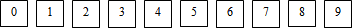 Эти цифры называются арабскими, потому, что о них европейские народы узнали от арабов. А придуманы они были (еще в 6 веке) в Индии.     Имеются и другие нумерации. С одной из них мы сегодня познакомимся. С помощью часов нам надо ответить на вопрос, сколько времени было, когда подул сильный ветер  и разнес цифры по белу свету?  Если мы правильно ответим на этот вопрос, водрузим часы на самую высокую башню в городе Цифрограде, то сможем поиграть со спичками.V. Сообщение новых знаний. (4 мин)- Сегодня мы познакомимся с самой известной системой счёта, после арабской, она возникла более 2,5 тысяч лет назад в Древнем Риме.Ученики рассматривают циферблат с римскими цифрами.- Как вы думаете, как она называется? (Ответы учащихся.)- Мы познакомимся с числами римской нумерации, их образованием, записью, чтением.- Числа в этой системе, так же как и у нас, записываются слева направо, от меньшего к большему.- Рассмотрите таблицу.- Какую особенность заметили? (Из таблицы видно, что числа записываются с помощью повторения некоторых знаков: I, V и X. При этом если большая цифра стоит перед меньшей, то они складываются, а если меньшая стоит перед большей, то меньшая вычитается из большей. Например: IV = 4 (5 – 1); VI = 6 (5 + 1); IX = 9 (10 – 1). Подряд одна цифра ставится не более трех раз.)- Запишите в таблицу под цифрами арабской нумерации – римские. Самопроверка.- Какие правила чтения и записи римских чисел можно вывести? Числа записываются при помощи повторения цифр:
1. Если меньшая цифра стоит перед большей, то их надо вычесть: IV = V – I 
2. Если меньшая цифра стоит после большей, то их надо сложить: VI = V + I 3. Одна и та же цифра не может быть написана подряд более трех раз.4. Нет цифры, обозначающей ноль.VI. Коррекция и закрепление знаний. Карточки. Взаимопроверка. (2 мин)1.  Сравните:III  …  V               IX  …  VIII	    XII  …  VII2. Какие числа пропущены?III  +  I  = …	  IV  – II  = …	      XII – III = …VII. Физкультминутка «А часы идут, идут» (1 мин)
Тик-так, тик-так, 
В доме кто умеет так? 
Это маятник в часах, 
Отбивает каждый такт (Наклоны влево-вправо.) 
А в часах сидит кукушка, 
У неё своя избушка. (Дети садятся в глубокий присед.) 
Прокукует птичка время, 
Снова спрячется за дверью, (Приседания.) 
Стрелки движутся по кругу. 
Не касаются друг друга. (Вращение туловищем вправо.) 
Повернёмся мы с тобой 
Против стрелки часовой. (Вращение туловищем влево.) 
А часы идут, идут, (Ходьба на месте.) 
Иногда вдруг отстают. (Замедление темпа ходьбы.) 
А бывает, что спешат, 
Словно убежать хотят! (Бег на месте.) 
Если их не заведут, 
То они совсем встают. (Дети останавливаются.)VIII. Задания со спичками. (7 мин)- Ребята, так какое время показывают часы? (10 часов 10 минут)Ученик прикрепляет часы на самую высокую башню.Учитель в обязательном порядке говорит о технике безопасности во время проведения занятия. - Играть со спичками детям нельзя! Но играть со спичками можно, если выполнять различные задания на смекалку. Материал для головоломок со спичками  доступен всегда и всем. Коробок спичек занимает совсем немного места, а значит, их можно использовать не только дома, но и в поезде, на улице или на работе. Все, что нужно для занятий - гладкая ровная поверхность и достаточное пространство, чтобы выложить некоторое количество спичек. То есть - совсем немного. А уж сложность головоломок каждый может выбрать себе по вкусу. Правила работы со спичками.- Главных правил всего два. Описать первое можно двумя словами - перекладывай спички. Второе правило - спички ни в коем случае нельзя ломать, а только передвигать и поворачивать. - А сейчас поиграем со спичками. Задание 1. Из спичек сложили неверные равенства. Переложите в каждом равенстве по одной спичке так, чтобы равенства стали верными (работа в парах).Проверка по образцу и корректировка.Задание 2. Переложите одну спичку таким образом, чтобы домик был повернут в другую сторону.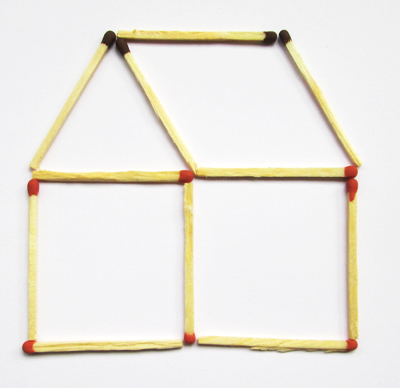 Ответ: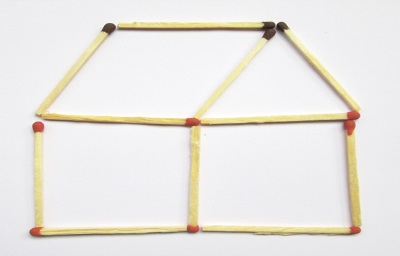 Проверка по образцу и корректировка.IX. Заключительная часть (1 мин) 1. Закрепление полученных знаний- Как называются числа, с которыми мы познакомились?- Назовите главное правило чтения и записи римских чисел.2. Мотивация детей на занятие данным видом деятельности.- Как вы думаете, нужно ли современному человеку знать римские числа? Зачем?3. Рефлексия (содержания учебного материала) занятия Методика неоконченных предложений. Учащиеся по очереди должны продолжить одно неоконченное предложение, выбирая начало фразы с  таблички.- Наше занятие подошло к концу и«Было интересно…»«Мне захотелось…»«Я понял, что…»X. Предполагаемый результат учебного занятия:1. Знакомство с римскими цифрами. 2. Появление у детей интереса к занятиям со спичками.3. Эмоционально-положительный настрой.123456789101112IIIIIIIVVVIVIIVIIIIXXXIXIIНеравенстваОтветыVI + I = V V + I = VI или IV + I = V IX – I = XXI – I = X или X – I = IXV – VI = XV + V = XIV – V = IVI - V = I